УПРАВЛЕНИЕ ЭКОНОМИКИ АДМИНИСТРАЦИИМУНИЦИПАЛЬНОГО ОБРАЗОВАНИЯ УСТЬ-ЛАБИНСКИЙ  РАЙОН Ленина, ул. д. 38, город Усть-Лабинск, Краснодарский край,352330e-mail:ust_labinsk@mo.krasnodar.ru тел. (86135) 5-18-71,  факс (86135) 5-18-6304.06.2019                       №  1053    На                                             от           Управление по вопросам земельных         отношений и учета муниципальной         собственности администрации         МО Усть-Лабинский районЗаключениео проведении экспертизы Решения Совета муниципального образования Усть-Лабинский район от 13 октября 2016 года № 6 протокол № 18 «Об утверждении Порядка организации в муниципальном образовании Усть-Лабинский район продажи муниципального имущества без объявления цены»	Управление экономики администрации муниципального образования Усть-Лабинский район как уполномоченный орган по проведению экспертизы муниципальных нормативных правовых актов муниципального образования Усть-Лабинский район, затрагивающих вопросы осуществления предпринимательской и инвестиционной деятельности, в целях выявления в них положений, необоснованно затрудняющих ведение предпринимательской и инвестиционной деятельности (далее – управление) рассмотрело решение Совета муниципального образования Усть-Лабинский район от 13 октября 2016 года № 6 протокол № 18 «Об утверждении Порядка организации в муниципальном образовании Усть-Лабинский район продажи муниципального имущества без объявления цены» (далее – МНПА).	В соответствии с Порядком проведения экспертизы муниципальных нормативных правовых актов муниципального образования Усть-Лабинский район, затрагивающих вопросы осуществления предпринимательской и инвестиционной деятельности, утвержденным постановлением администрации муниципального образования Усть-Лабинский район от 21 декабря 2018 года № 1151 (далее – Порядок), МНПА подлежит проведению экспертизы.	Экспертиза МНПА осуществляется в соответствии с планом проведения экспертизы муниципальных нормативных правовых актов муниципального образования Усть-Лабинский район на первое полугодие 2019 года, утвержденным распоряжением администрации муниципального образования Усть-Лабинский район 23 января 2019 года № 11-р.	В соответствии с пунктом 7 Порядка проведения экспертизы муниципальных нормативных правовых актов, экспертиза МНПА проводилась в срок с 04 марта 2019 года по 04 июня 2019 года.	Уполномоченным органом проведены публичные консультации по МНПА в соответствии с пунктом 9 Порядка с 04 марта 2019 года по 04 апреля 2019 года.	Уведомление о проведении публичных консультаций было размещено на официальном сайте администрации муниципального образования Усть-Лабинский район www.adminustlabinsk.ru.	Нормативный правовой акт разработан в целях реализации Федерального закона от 21 декабря 2001 года № 178-ФЗ «О приватизации государственного и муниципального имущества» (далее – 178-ФЗ).	В рамках публичных консультаций были направлены запросы организациям, с которыми заключены соглашения о взаимодействии при проведении экспертизы и иным заинтересованным лицам, в том числе:	- Союзу «Усть-Лабинская торгово-промышленная палата»;	- НП «Усть-Лабинские фермеры»;	- ИП, главе КФХ Евтушенко А.П.;	- ИП Козинской Л.П.;	- ООО «Фонтан»;	- ИП Овеченко Н.Е.;	- ООО «Формула»;	- ИП Грущенко Л.П.;	- ИП, главе КФХ Шубину С.П.;	- ИП, главе КФХ Гальченко Е.Л.;	- ИП, главе КФХ Горшукову М.С.;	- ИП, главе КФХ Рылиной Н.В.;	- Представителю Уполномоченного по защите прав предпринимателей в Краснодарском крае в Усть-Лабинском районе.Источник официального опубликования нормативного правового акта: 	- районная газета «Сельская новь»; 	- официальный сайт муниципального образования Усть-Лабинский район www.adminustlabinsk.ru.	По результатам публичных консультаций предложений и замечаний не поступало.	В ходе исследования в соответствии с пунктом 10 Порядка уполномоченным органом установлено следующее:	1. Федеральным законом от 1 апреля 2019 года № 45 «О внесении изменений в федеральный закон «О приватизации государственного и муниципального имущества» внесены изменения в статьи 24 и 32.1. Федерального закона от 21 декабря 2001 года № 178 «О приватизации государственного и муниципального имущества» (далее – 178-ФЗ). Данные статьи 178-ФЗ регулируют продажу государственного или муниципального имущества без объявления цены и  проведение продажи государственного или муниципального имущества в электронной форме. В соответствии с п.1 статьи 32.1. 178-ФЗ с 01.06.2019 года продажа государственного или муниципального имущества осуществляется только в электронной форме. В связи с вышеизложенным, МНПА необходимо привести в соответствие с нормами 178-ФЗ, вступившими в силу 01.06.2019 года  в установленные законодательством сроки. 2. Источник официального опубликования МНПА: 	- районная газета «Сельская новь»; 	- официальный сайт муниципального образования Усть-Лабинский район www.adminustlabinsk.ru.Инициатором разработки МНПА является структурное подразделение администрации муниципального Усть-Лабинский район – управление по вопросам земельных отношений и учета муниципальной собственности администрации муниципального образования Усть-Лабинский район.	По результатам экспертизы сделаны выводы о наличии в МНПА положений, создающих необоснованные затруднения ведения предпринимательской и инвестиционной деятельности.Заместитель начальника управления					С.Н. КовалеваНоздрачева Оксана Вячеславовна52868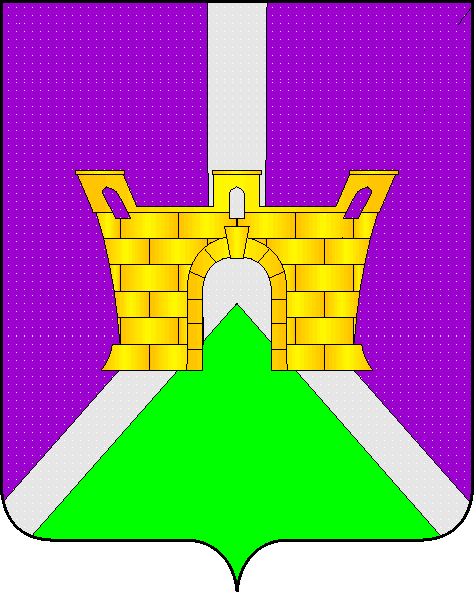 